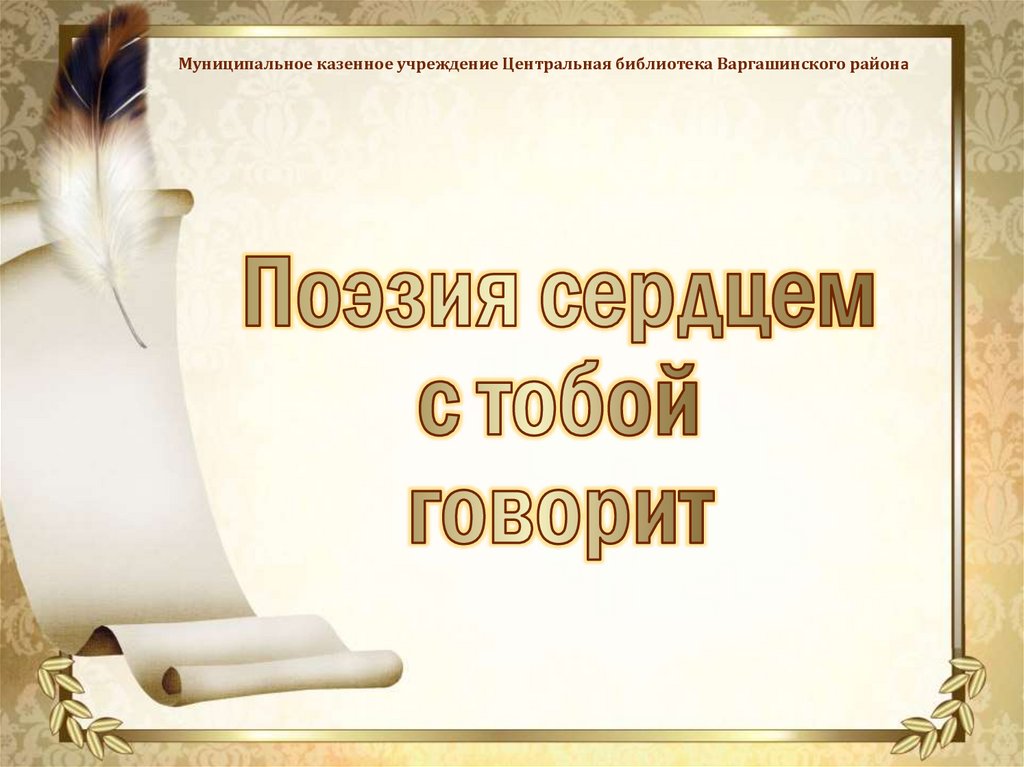 Подготовила ведущий библиотекарь С.Д. Донскова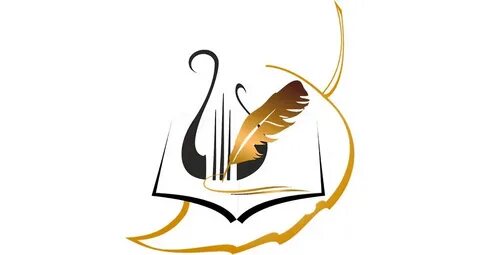 Март 2024Дата проведения – 21 марта 2024г.Место проведения – Потаповский отделВремя проведения – 14.00Количество участников – 10-12 человекПоэтический сквер«Поэзия сердцем с тобой говорит»Цель: ввести читателя в необыкновенный мир поэзии, пробудить чувства, эмоции, настроение от услышанных знакомых и неизвестных гениальных поэтических строк.Поэзия – чудесная страна,Где правит рифма целым миром!Ей власть особая данаНас покорять звучаньем лиры!Она открыта тем, кто слышитДуши движенье, мысли ход,Кто рифмами живёт и дышит,В ком жажда творчества живёт.А. АхматоваВедущий- Трудно представить нашу жизнь без поэзии… Мысль, вооруженная рифмой, становится острее и ярче. Она попадает прямо в цель – наше сердце и пробуждает душу… 21 марта отмечается Всемирный день поэзии.Талант поэта — умение выразить свои мысли образно и изящно. Мы восхищаемся мастерством известных поэтов, наслаждаемся их творчеством. Инициатором празднования Всемирного дня поэзии в России выступил поэт Константин Кедров, который в те годы считался номинантом на Нобелевскую премию по литературе. Первый День поэзии праздновался в Театре на Таганке, творческий вечер организовали художественный руководитель театра Юрий Любимов вместе с поэтами Константином Кедровым и Андреем Вознесенским. Главную роль в поэтическом спектакле исполнил Валерий Золотухин.Из обращения ЮНЕСКО по поводу Всемирного дня поэзии«Отмечаемый ежегодно 21 марта, Всемирный день поэзии празднует одну из наиболее ценных форм культурного и языкового выражения и идентичности. На протяжении всей истории поэзия была неотъемлемой частью общества. Ее можно обнаружить в каждой культуре и на каждом континенте. Поэзия является выражением нашей общей человечности и общих ценностей, превращая самые простые стихи в мощный катализатор диалога и мира.Всемирный день поэзии — это повод почтить поэтов, возродить устные традиции поэтических чтений, повысить интерес к чтению, письму и преподаванию поэзии, способствовать сближению между поэзией и другими видами искусства, такими, как театр, танцы, музыка и живопись, а также обеспечить более широкое освещение поэзии в средствах массовой информации. День поэзии мы начнем с громких чтений стихов о том, как воспринимают поэты свою деятельность.Александр Пушкин  ПророкДуховной жаждою томим,В пустыне мрачной я влачился, —И шестикрылый серафимНа перепутье мне явился.Перстами легкими как сонМоих зениц коснулся он.Отверзлись вещие зеницы,Как у испуганной орлицы.Моих ушей коснулся он, —И их наполнил шум и звон:И внял я неба содроганье,И горний ангелов полет,И гад морских подводный ход,И дольней лозы прозябанье.И он к устам моим приник,И вырвал грешный мой язык,И празднословный и лукавый,И жало мудрыя змеиВ уста замершие моиВложил десницею кровавой.И он мне грудь рассек мечом,И сердце трепетное вынул,И угль, пылающий огнем,Во грудь отверстую водвинул.Как труп в пустыне я лежал,И бога глас ко мне воззвал:«Восстань, пророк, и виждь, и внемли,Исполнись волею моей,И, обходя моря и земли,Глаголом жги сердца людей».Александр Пушкин Я памятник себе воздвиг нерукотворныйЯ памятник себе воздвиг нерукотворный,К нему не зарастет народная тропа,Вознесся выше он главою непокорнойАлександрийского столпа.Нет, весь я не умру — душа в заветной лиреМой прах переживет и тленья убежит —И славен буду я, доколь в подлунном миреЖив будет хоть один пиит.Слух обо мне пройдет по всей Руси великой,И назовет меня всяк сущий в ней язык,И гордый внук славян, и финн, и ныне дикойТунгус, и друг степей калмык.И долго буду тем любезен я народу,Что чувства добрые я лирой пробуждал,Что в мой жестокий век восславил я СвободуИ милость к падшим призывал.Веленью божию, о муза, будь послушна,Обиды не страшась, не требуя венца,Хвалу и клевету приемли равнодушноИ не оспаривай глупца.Анна Ахматова Мне ни к чему одические ратиМне ни к чему одические ратиИ прелесть элегических затей.По мне, в стихах все быть должно некстати,Не так, как у людей.Когда б вы знали, из какого сораРастут стихи, не ведая стыда,Как желтый одуванчик у забора,Как лопухи и лебеда.Сердитый окрик, дегтя запах свежий,Таинственная плесень на стене…И стих уже звучит, задорен, нежен,На радость, вам и мне.Валерий Брюсов  Юному поэтуЮноша бледный со взором горящим,Ныне даю я тебе три завета:Первый прими: не живи настоящим,Только грядущее — область поэта.Помни второй: никому не сочувствуй,Сам же себя полюби беспредельно.Третий храни: поклоняйся искусству,Только ему, безраздумно, бесцельно.Юноша бледный со взором, смущенным!Если ты примешь моих три завета,Молча паду я бойцом побежденным,Зная, что в мире оставлю поэта.Лев ОзеровПоэзия — горячий цехПоэзия — горячий цех,В котором есть огонь для тех,Кто ночью и при свете дняПрожить не может без огня.Пусть слабодушные уйдут,Их обиталище не тут.Пускай покинет нас делец:Огонь — не золотой телец.За слабодушным и дельцомЛенивец пусть уйдет с глупцом.Здесь ненадежен их успех:Поэзия — горячий цех.Белла Ахмадулина  Стихотворения чудный театрСтихотворения чудный театр,нежься и кутайся в бархат дремотный.Я ни при чем, это занят работойчуждых божеств несравненный талант.Я лишь простак, что извне приглашендля сотворенья стороннего действа.Я не хочу! Но меж звездами где-тогрозную палочку взял дирижер.Белла Ахмадулина День поэзииКакой безумец празднество затеяли щедро Днем поэзии нарек?По той дороге, где мой след затерян,стекается на празднество народ.О славный день, твои гуляки буйны.И на себя их смелость не беру.Ты для меня -торжественные будни.Не пировать мне на твоем пиру.А в публике — доверье и смущенье.Как добрая душа ее проста.Великого и малого смешеньене различает эта доброта.Пока дурачит слух ее невежда,пока никто не видит в этом зла,мне остается смутная надежда,что праздники случаются не зря.Не зря слова поэтов осеняют,не зря, когда звучат их голоса,у мальчиков и девочек сияютвосторгом и неведеньем глаза.Александр Пушкин История стихотворцаВнимает он привычным ухомСвист;Марает он единым духомЛист;Потом всему терзает светуСлух;Потом печатает — и в ЛетуБух!Федор ТютчевПоэзияСреди громов, среди огней,Среди клокочущих страстей,В стихийном, пламенном раздоре,Она с небес слетает к нам —Небесная к земным сынам,С лазурной ясностью во взоре —И на бунтующее мореЛьет примирительный елей.Николай Заболоцкий  Читая стихиЛюбопытно, забавно и тонко:Стих, почти непохожий на стих.Бормотанье сверчка и ребенкаВ совершенстве писатель постиг.И в бессмыслице скомканной речиИзощренность известная есть.Но возможно ль мечты человечьиВ жертву этим забавам принесть?И возможно ли русское словоПревратить в щебетанье щегла,Чтобы смысла живая основаСквозь него прозвучать не могла?Нет! Поэзия ставит преградыНашим выдумкам, ибо онаНе для тех, кто, играя в шарады,Надевает колпак колдуна.Тот, кто жизнью живет настоящей,Кто к поэзии с детства привык,Вечно верует в животворящий,Полный разума русский язык.М. Ю. Лермонтов. «Нет, я не Байрон, я другой...»Нет, я не Байрон, я другой,Еще неведомый избранник,Как он, гонимый миром странник,Но только с русскою душой.Я раньше начал, кончу ране,Мой ум не много совершит;В душе моей, как в океане,Надежд, разбитых груз, лежит.Кто может, океан угрюмый,Твои изведать тайны? КтоТолпе мои расскажет думы?Я — или бог — или никто!Эдуард Асадов В талантливых строчках всегда стократноВ талантливых строчках всегда стократноИ мыслей, и чувств полыхает свет,А там, где ни чувств и ни мыслей нет —Стремятся писать непонятно.(«Осень», А.С. Пушкин)И забываю мир — и в сладкой тишинеЯ сладко усыплен моим воображеньем,И   пробуждается   поэзия   во   мне:Душа   стесняется   лирическим   волненьем…  Б. Окуджава.Каждый слышит, как он дышит.  Каждый пишет, как он слышит.  Как он дышит, так и пишет.  Г. Ужегов.Бледнеет тьма в оконной раме,   Разноголосят петухи,   Я украшаю мысль словами,   И получаются стихи.   А. ПушкинИ мысли в голове волнуются в отваге,   И рифмы легкие навстречу им бегут,   И пальцы просятся к перу, перо к бумаге,   Минута - и стихи свободно потекут.Ведущий: - А сейчас я попрошу вас напрячь свою память и вспомнить стихи по отдельным словам.«Что это за стихотворение»1.	Суровых; голубка дряхлая моя; сосновых. («Няне», автор – А. С. Пушкин).Подруга дней моих суровыхСтарушка дряхлая моя2.	Сыру; на ель; позавтракать («Ворона и лисица», автор – И. А. Крылов).Вороне где-то бог послал кусочек сыруНа ель ворона взгромоздясь…3.	Одинокий; голубом; далеком; родном («Парус», автор – М. Ю. Лермонтов).Белеет парус одинокийВ тумане моря голубом.Что ищет он в краю далекомЧто кинул он в краю родном.4.	Ручьи; весною; соловьи; листовою («Весна», автор – А. Н. Плещеев).Уж тает снег, бегут ручьи,В окно повеяло весною...Засвищут скоро соловьи,И лес оденется листвою!5.	Злится; пор; стучится; со двора («Зима недаром злится», автор – Ф. И. Тютчев).Зима не даром злитсяПрошла ее пора.Весна в окно стучится И гонит со двора.6.	Зеленый; том; ученый; кругом («У Лукоморья…», автор – А. С. Пушкин).У Лукоморья дуб зеленый…- Еще один конкурс на знания поэтических строк.«Кто больше»Соперники непрерывно называют стихи, в которых упоминаются имена людей. Альтернативно можно провести конкурс со стихами, в которых упоминается определенная профессия.Наша Таня громко плачет.Кто, ктоВ этой комнате живёт?Кто, ктоВместе с солнышком встаёт?Это Машенька проснулась,С боку на бок повернуласьИ, откинув одеяло,Вдруг сама на ножки встала.Синенькая юбочка, Ленточка в косе.Кто не знает Любочку?Любу знают все.Кто на лавочке сидел,Кто на улицу глядел,Толя пел,Борис молчал,Николай ногой качал.Тускло светится лунаВ сумраке тумана —Молчалива и грустнаМилая Светлана.Итак, она звалась Татьяной.Ни красотой сестры своей,Ни свежестью ее румянойНе привлекла б она очей.Дика, печальна, молчалива,Как лань лесная боязлива,Она в семье своей роднойКазалась девочкой чужой.Она ласкаться не умелаК отцу, ни к матери своей;Дитя сама, в толпе детейИграть и прыгать не хотелаИ часто целый день однаСидела молча у окна.День Поэзии - это праздник!Для души - колокольный звон!Он нас манит к себе и дразнит,Словно сказка, волшебный сон!Тот, кто душу стихами питает,Не способен на подлость и грех.Пусть Поэзия вас вдохновляетНа Любовь, на веселье и смех! (Асия Ш.)Как же рождаются стихи? Иногда – легко и случайно, порой – мучительно тяжело. Бесспорно, одно: поэтический дар – Дар Божий. И образ Музы – один из вечных образов поэзии – это образ посланницы небес.Муза-сестра заглянула в лицо,Взгляд ее ясен и ярок.И отняла золотое кольцо,Первый весенний подарокМуза! ты видишь, как счастливы все- Девушки, женщины, вдовы...Лучше погибну на колесе,Только не эти оковы.Знаю: гадая, и мне обрыватьНежный цветок маргаритку.Должен на этой земле испытатьКаждый любовную пыткуЖгу до зари на окошке свечуИ ни о ком не тоскую,Но не хочу, не хочу, не хочЗнать, как целуют другую.Завтра мне скажут, смеясь, зеркала:"Взор твой не ясен, не ярок...Тихо отвечу: "Она отняла Божий подарок".М. Цветаева «Музе»       Неумолимая Муза требует жертвы и жертвенности, и величайшего напряжения сил. Слушая себя, поэт в муках рождает из отдельных звуков музыку стиха. Давайте испытаем эти муки стихосложения с помощью игры«Капризы музы»Конкурс прекрасно подходит для уверенных в себе юных стихоплетов. Количество участников – 3-4. К каждому игроку «прикрепляется» муза. Задача музы – подставить своего поэта, задать ему нестандартную тему. На заданную тему стихоплеты должны составить стих. Чем смешнее, тем лучше. Примеры нестандартных забавных тем:•    Стих о любви к конфетам;•    О лени;•    О жизни фруктов в магазине.Игра «Буриме»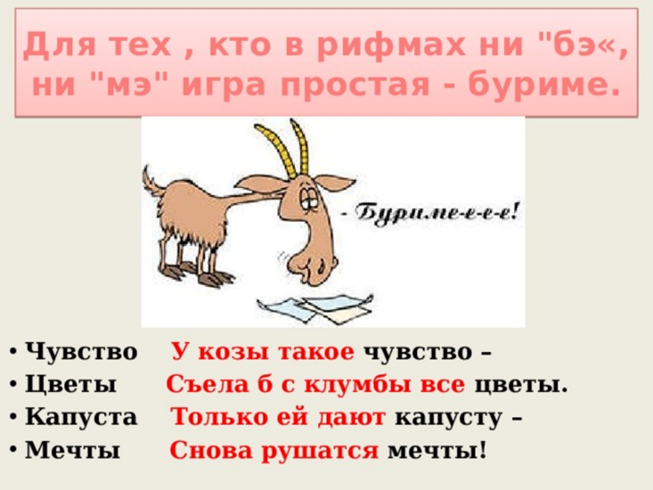 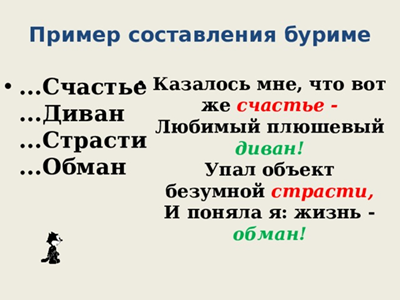 Урок – звонокТоска – доскаЕсли прозвенел звонок,Значит кончился урок,Значит кончилась тоска.До свидания, доска!Француз – арбузШанс - романсЗамечательный арбузЛетом вырастил француз.У него прекрасный шанс-Съесть арбуз и спеть романсЧем капризнее и изобретательнее муза, тем сложнее придется стихоплетам.Бывает так: какая–то истома;В ушах не умолкает бой часов;Вдали раскат стихающего грома.Неузнанных и пленных голосовМне чудятся и жалобы, и стоны,Сужается какой-то тайный круг,Но в этой бездне шепотов и звоновВстает один, все победивший звук.Так вкруг него непоправимо тихо,Что слышно, как в лесу растет трава,Как по земле идет с котомкой лихо…Но вот уже послышались словаИ легких рифм сигнальные звоночки, -Тогда я начинаю понимать,И просто продиктованные строчкиЛожатся в белоснежную тетрадь.А. Ахматова «Творчество»«Изобрази стихотворение»Непростой, но интересный конкурс, в котором главная задача участников – изобразить на листе бумаги те картинки, ориентируясь на которые, можно было бы угадать о каком стихе идет речь.«Игрушки» А. БартоСтихи настоящего большого поэта отличают следующие основные признаки  -точный сжатый стих;  - богатейшая звукопись;  - ритм, точно соответствующий содержанию;- прекрасные аллитерации;- образность речи.Рифмованное произведение лишь тогда считается стихотворением, когда в нём присутствуют: 1. Тематика; 2. Широко, ясно и разносторонне раскрыт сюжет; 3. Смысловая глубина; 4. Образность, сравнительные обороты; Точная или наиболее приближённая рифма; 5. Чёткий, строгий ритм; 6. Краткость изложения мысли; 7. Узел смыслового вывода (определяющее завершение);Рифмованное произведение лишь тогда считается стихотворением, когда в нём присутствуют:1. Тематика;2. Широко, ясно и разносторонне раскрыт сюжет;3. Смысловая глубина;4. Образность, сравнительные обороты;Точная или наиболее приближённая рифма;5. Чёткий, строгий ритм;6. Краткость изложения мысли;7. Узел смыслового вывода (определяющее завершение);И мысли в голове волнуются в отваге,   И рифмы легкие навстречу им бегут,   И пальцы просятся к перу, перо к бумаге,   Минута - и стихи свободно потекут.   А. ПушкинПоэзия — вечно молодая, трепетная и прекрасная любовь человечества! Разумеется, поэты обладают разной степенью таланта, но иногда рождаются гении, подобные Пушкину, которые дарят человечеству бессмертные произведения, веками смущающие воображение людей и заставляющие мыслить и чувствовать. Поэты остаются живыми свидетелями времени.Невозможно посчитать или измерить поэтический талант. Поэзия – это нечто неосязаемое, нечто такое, что ты познаешь, чувствуешь и лишь потом начинаешь понимать.Наша встреча подходит к концу. Сегодня мы с вами окунулись в прекрасный мир поэзии. Помните, что, если вы не можете не писать стихи – пишите. Во всех остальных случаях лучше оставить это занятие профессионалам! Всего вам самого наилучшего, до свидания дорогие друзья!